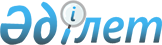 Хромтау аудандық мәслихатының 2020 жылғы 20 қаңтардағы № 417 "2020-2022 жылдарға арналған Құдықсай ауылдық округінің бюджетін бекіту туралы" шешіміне өзгерістер енгізу туралы
					
			Мерзімі біткен
			
			
		
					Ақтөбе облысы Хромтау аудандық мәслихатының 2020 жылғы 6 қарашадағы № 537 шешімі. Ақтөбе облысының Әділет департаментінде 2020 жылғы 13 қарашада № 7637 болып тіркелді. Мерзімі өткендіктен қолданыс тоқтатылды
      Қазақстан Республикасының 2008 жылғы 4 желтоқсандағы Бюджет Кодексінің 109-1 бабына және Қазақстан Республикасының 2001 жылғы 23 қаңтардағы "Қазақстан Республикасындағы жергілікті мемлекеттік басқару және өзін-өзі басқару туралы" Заңының 6 бабына сәйкес, Хромтау аудандық мәслихаты ШЕШІМ ҚАБЫЛДАДЫ:
      1. Хромтау аудандық мәслихатының 2020 жылғы 20 қаңтардағы № 417 "2020-2022 жылдарға арналған Құдықсай ауылдық округінің бюджетін бекіту туралы" (нормативтік құқықтық актілерді мемлекеттік тіркеу Тізілімінде № 6786 тіркелген, 2020 жылғы 31 қаңтарда Қазақстан Республикасы нормативтік құқықтық актілерінің электрондық түрдегі эталондық бақылау банкінде жарияланған) шешіміне келесідей өзгерістер енгізілсін:
      1 тармақта:
      1) тармақшасында:
      кірістер - "26 526,0" сандары "20 122,0" сандарымен ауыстырылсын;
      оның ішінде:
      трансферттер түсімдері - "26 026,0" сандары "19 622,0" сандарымен ауыстырылсын.
      2) тармақшасында:
      шығындар - "26 526,0" сандары "20 122,0" сандарымен ауыстырылсын.
      2. Көрсетілген шешімдегі 1 қосымша осы шешімнің қосымшасына сәйкес жаңа редакцияда жазылсын.
      3. "Хромтау аудандық мәслихатының аппараты" мемлекеттік мекемесі заңнамада белгіленген тәртіппен осы шешімді Ақтөбе облысының Әділет департаментінде мемлекеттік тіркеуді қамтамасыз етсін.
      4. Осы шешім 2020 жылғы 1 қаңтардан бастап қолданысқа енгізіледі. 2020 жылға арналған Құдықсай ауылдық округ бюджеті
					© 2012. Қазақстан Республикасы Әділет министрлігінің «Қазақстан Республикасының Заңнама және құқықтық ақпарат институты» ШЖҚ РМК
				
      Хромтау аудандық 
мәслихатының сессия төрағасы 

А. Габбасов

      Хромтау аудандық 
мәслихатының хатшысы 

Д. Мулдашев
Хромтау аудандық мәслихаттың 2020 жылғы 6 қарашадағы 
№ 537 шешіміне қосымшаХромтау аудандық мәслихаттың 2020 жылғы 20 қаңтардағы № 417 шешіміне 1 қосымша
Санаты
Санаты
Санаты
Санаты
сомасы 
(мың теңге)
Сыныбы
Сыныбы
Сыныбы
сомасы 
(мың теңге)
Кіші сыныбы
Кіші сыныбы
сомасы 
(мың теңге)
Атауы
сомасы 
(мың теңге)
I. Кірістер
20 122,0
1
Салықтық түсiмдер
500,0
01
Табыс салығы
0,0
2
Жеке табыс салығы
0,0
04
Меншікке салынатын салықтар
500,0
1
Мүлікке салынатын салықтар
13,0
3
Жер салығы
27,0
4
Көлік құралдарына салынатын салық
460,0
 4
Трансферттердің түсімдері
19 622,0
02
Мемлекеттiк басқарудың жоғары тұрған 
органдарынан түсетін трансферттер
19 622,0
3
Аудандық (облыстық маңызы бар қаланың ) 
бюджетінен түсетін трансферттер
19 622,0
функционалдық топ
функционалдық топ
функционалдық топ
функционалдық топ
функционалдық топ
сомасы 
(мың теңге)
кіші функция
кіші функция
кіші функция
кіші функция
сомасы 
(мың теңге)
Бюджеттік бағдарламалардың әкiмшiсі
Бюджеттік бағдарламалардың әкiмшiсі
Бюджеттік бағдарламалардың әкiмшiсі
сомасы 
(мың теңге)
бағдарлама
бағдарлама
сомасы 
(мың теңге)
атауы
сомасы 
(мың теңге)
II. Шығындар
20 122,0
01
Жалпы сипаттағы мемлекеттiк қызметтер
13 406.0
1
Мемлекеттiк басқарудың жалпы функцияларын орындайтын өкiлдi, атқарушы және басқа органдар
13 406.0
124
Аудандық маңызы бар қала, ауыл, кент, ауылдық округ әкімінің аппараты 
13 406.0
001
Аудандық маңызы бар қала, ауыл, кент, ауылдық округ әкімінің қызметін қамтамасыз ету жөніндегі қызметтер
13 406.0
07
Тұрғын-үй коммуналдық шаруашылық
1 696,0
3
Елді-мекендердікөркейту
 1 696,0
124
Аудандық маңызы бар қала, ауыл, кент, ауылдық округ әкімінің аппараты 
1 696,0
008
Елді мекендердегі көшелерді жарықтандыру
696,0
009
Елді мекендердің санитариясын қамтамасыз ету
1 000,0
12
Көлік және коммуникация
4 000,0
1
Автомобиль көлігі
4 000,0
124
Аудандық маңызы бар қала, ауыл, кент, ауылдық округ әкімінің аппараты
4 000,0
045
Аудандық маңызы бар қалаларда, ауылдарда, кенттерде, ауылдық округтерде автомобиль жолдарын күрделі және орташа жөндеу
4 000,0
13
Прочие 
1 020,0
9
Прочие
1 020,0
124
Аппарат акима города районного значения, села, поселка, сельского округа
1 020,0
040
Реализация мероприятий для решения вопросов обустройства населенных пунктов в реализацию мер по содействию экономическому развитию регионов в рамках Государственной Программы развития регионов до 2025 года
1 020,0